دورة إستخدام الحاسب الآلي في الأعمال المكتبيةضمن إهتمامها بتطوير المهارات للكادر الإداري ، أقامت كلية العلوم والدراسات الانسانية بالغاط ممثلة بوحدة التدريب دورة بعنوان " إستخدام الحاسب الآلي في الأعمال المكتبية "والتي قدمها الإستاذ محمد بن أحمد العيسى المحاضر في قسم علوم الحاسب  حيث تطرقت هذه الدورة إلى إكساب المتدربين المعارف والمهارات اللازمة لإستخدام برنامج معالج النصوص مايكروسوفت وورد في الأعمال المكتبية بكفاءة وتضمنت الدورة تطبيقات تدريبية عملية وقد عبٌر سعادة عميد الكلية د. خالد بن عبدالله الشافي عن شكره للإستاذ محمد بن أحمد العيسى على مشاركته في إقامة مثل هذه الدورة، والتي هي نموذج من نماذج مشاركة أعضاء هيئة التدريس في برامج التدريب للكادر الاداري.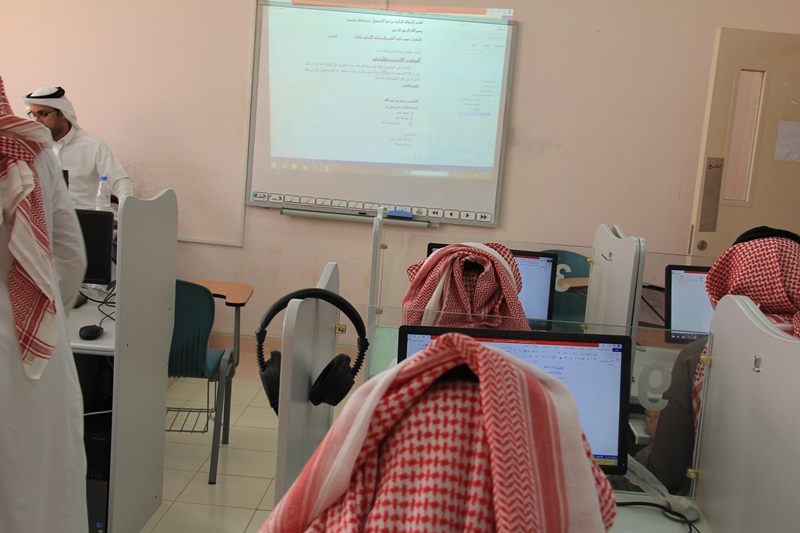 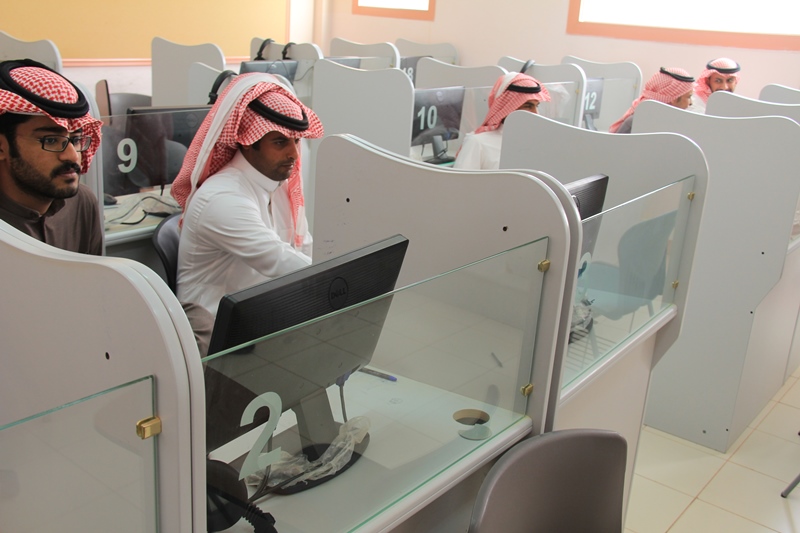 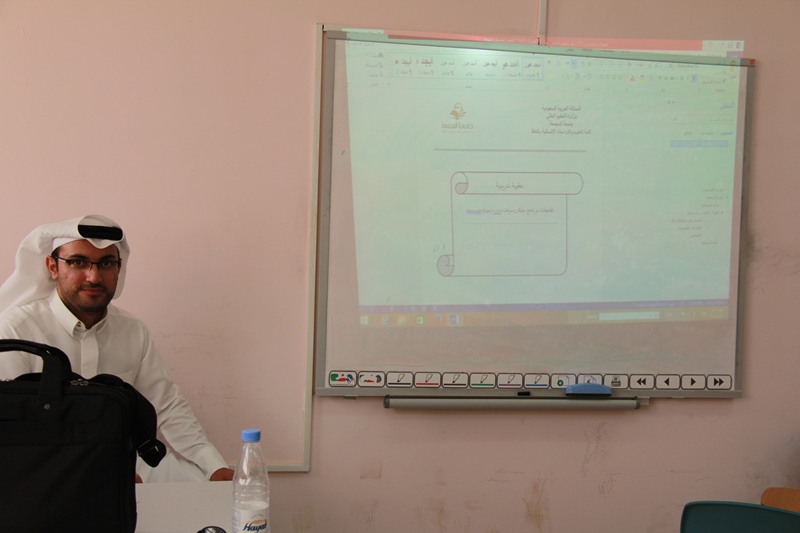 